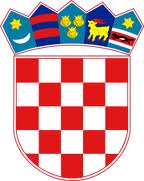 REPUBLIKA HRVATSKASISAČKO-MOSLAVAČKA ŽUPANIJAOPĆINA LIPOVLJANIOPĆINSKO VIJEĆEKLASA:363-02/22-01/01UR.BROJ:2176-13-01-22-02Lipovljani,  07. srpanj  2022. godineNa temelju članka 67. stavka 1. Zakona o komunalnom gospodarstvu (Narodne novine br. 68/18, 110/18, 32/20) i članka 26. Statuta Općine Lipovljani (Službeni vjesnik, 14/21), Općinsko vijeće Općine Lipovljani, na 10. sjednici održanoj dana  07. srpnja      2022. godine donosiII  IZMJENE I DOPUNE PROGRAMAGRAĐENJA KOMUNALNE INFRASTRUKTURE  ZA 2022. GODINUČlanak 1.Članak 2. Programa građenja komunalne infrastrukture za 2022. godinu (Službeni vjesnik, ) mijenja se i glasi:Sadržaj programa prikazan je po zonama i vrsti komunalne infrastrukture:1. GRAĐEVINE KOMUNALNE INFRASTRUKTURE KOJE ĆE SE GRADITI U UREĐENIM  DIJELOVIMA GRAĐEVINSKOG PODRUČJAJAVNE POVRŠINE NA KOJIMA NIJE DOPUŠTEN PROMET MOTORNIM VOZILIMA2. POSTOJEĆE GRAĐEVINE KOMUNALNE INFRASTRUKTURE KOJE ĆE SE REKONSTRUIRATINERAZVRSTANE CESTE3. JAVNE ZELENE POVRŠINE Članak 2.Članak 3.  mijenja se i glasi:Članak 3Ove Izmjene i dopune Programa stupaju na snagu osmi dan od dana objave u Službenom vjesniku .PredsjednkTomislav Lukšić,dipl.ing.šum.Redni broj Opis poslovaProcjena troškova građenja1.REKONSTRUKCIJA PJEŠAČKESTAZE U PARKU U LIPOVLJANIMAREKONSTRUKCIJA PJEŠAČKESTAZE U PARKU U LIPOVLJANIMAIzgradnja 495.000,00Nadzor 16.250,00UKUPNO:511.295,00knIzvori financiranja:Kapitalne pomoći iz državnog proračuna  EU sredstva        180.000,00Naknada za pridobivenu količinu nafte i plina                       170.409,00Komunalni doprinos                                                              160.886,00           UKUPNO                                                                             511.295,00 knIzvori financiranja:Kapitalne pomoći iz državnog proračuna  EU sredstva        180.000,00Naknada za pridobivenu količinu nafte i plina                       170.409,00Komunalni doprinos                                                              160.886,00           UKUPNO                                                                             511.295,00 knIzvori financiranja:Kapitalne pomoći iz državnog proračuna  EU sredstva        180.000,00Naknada za pridobivenu količinu nafte i plina                       170.409,00Komunalni doprinos                                                              160.886,00           UKUPNO                                                                             511.295,00 knRedni broj Opis poslovaProcjena troškova građenja2.Izgradnja nogostupa u Ulici braće Radić Izgradnja nogostupa u Ulici braće Radić Izgradnja 2.450.000,00Nadzor 50.000,00UKUPNO:2.500.000,00 knIzvori financiranja:1. Kapitalne pomoći iz državnog proračuna                           2.500.000,00    UKUPNO                                                                                 2.500.000,00Izvori financiranja:1. Kapitalne pomoći iz državnog proračuna                           2.500.000,00    UKUPNO                                                                                 2.500.000,00Izvori financiranja:1. Kapitalne pomoći iz državnog proračuna                           2.500.000,00    UKUPNO                                                                                 2.500.000,00Redni broj Opis poslovaProcjena troškova građenja3.Izgradnja nogostupa u Kolodvorskoj uliciIzgradnja nogostupa u Kolodvorskoj uliciIzgradnja 600.000,00UKUPNO:600.000,00 knIzvori financiranja:1.  Kapitalne pomoći iz državnog proračuna                           250.000,00      2. Šumski doprinos                                                                 350.000,00           UKUPNO                                                                            600.000,00   knIzvori financiranja:1.  Kapitalne pomoći iz državnog proračuna                           250.000,00      2. Šumski doprinos                                                                 350.000,00           UKUPNO                                                                            600.000,00   knIzvori financiranja:1.  Kapitalne pomoći iz državnog proračuna                           250.000,00      2. Šumski doprinos                                                                 350.000,00           UKUPNO                                                                            600.000,00   knRedni broj Opis poslovaProcjena troškova građenja4.Izgradnja nogostupa u Zagrebačkoj  uliciIzgradnja nogostupa u Zagrebačkoj  uliciIzrada projektne dokumentacije 70.000,00UKUPNO:70.000,00 knIzvori financiranja:1. Naknada za pridobivenu kol. nafte i plina                            70.000,00           UKUPNO                                                                            70.000,00   knIzvori financiranja:1. Naknada za pridobivenu kol. nafte i plina                            70.000,00           UKUPNO                                                                            70.000,00   knIzvori financiranja:1. Naknada za pridobivenu kol. nafte i plina                            70.000,00           UKUPNO                                                                            70.000,00   knRedni broj Opis poslovaProcjena troškova građenja4.Izgradnja nogostupa u Ulici Josipa KozarcaIzgradnja nogostupa u Ulici Josipa KozarcaIzrada projektne dokumentacije 3.750,00UKUPNO:3.750,00 knIzvori financiranja:1. Šumski doprinos                                                                                  3.750,00           UKUPNO                                                                                       3.750,00   knIzvori financiranja:1. Šumski doprinos                                                                                  3.750,00           UKUPNO                                                                                       3.750,00   knIzvori financiranja:1. Šumski doprinos                                                                                  3.750,00           UKUPNO                                                                                       3.750,00   knRedni broj Opis poslovaProcjena troškova građenja1.Rekonstrukcija ulice Kralja Tomislava Rekonstrukcija ulice Kralja Tomislava Gradnja 1.850.000,00Nadzor 50.000,00UKUPNO1.900.000,00Izvori financiranja:Kapitalne pomoći iz državnog proračuna            460.000,00Tekuće pomoći iz državnog proračuna                   2.835,00Prihod od zakupa imovine                                         744,00Prihod od koncesije                                               12.841,00Naknada za pridobivenu količinu nafte i plina     401.053,00Naknada za zadržavanje nez.  Izgra. Zgrada        13.447,00Komunalni doprinos                                                    498,00Komunalna naknada                                              12.332,00Šumski doprinos                                                 996.250,00       UKUPNO                            1.900.000,00 knIzvori financiranja:Kapitalne pomoći iz državnog proračuna            460.000,00Tekuće pomoći iz državnog proračuna                   2.835,00Prihod od zakupa imovine                                         744,00Prihod od koncesije                                               12.841,00Naknada za pridobivenu količinu nafte i plina     401.053,00Naknada za zadržavanje nez.  Izgra. Zgrada        13.447,00Komunalni doprinos                                                    498,00Komunalna naknada                                              12.332,00Šumski doprinos                                                 996.250,00       UKUPNO                            1.900.000,00 knIzvori financiranja:Kapitalne pomoći iz državnog proračuna            460.000,00Tekuće pomoći iz državnog proračuna                   2.835,00Prihod od zakupa imovine                                         744,00Prihod od koncesije                                               12.841,00Naknada za pridobivenu količinu nafte i plina     401.053,00Naknada za zadržavanje nez.  Izgra. Zgrada        13.447,00Komunalni doprinos                                                    498,00Komunalna naknada                                              12.332,00Šumski doprinos                                                 996.250,00       UKUPNO                            1.900.000,00 knRedni broj Opis poslovaProcjena troškova građenja2.Ugradnja opreme i signalizacije za smirenje prometa Ugradnja opreme i signalizacije za smirenje prometa Ugradnja opreme i signalizacije90.000,00UKUPNO:90.000,00 Izvori financiranja:          1.  Naknada za pridobivenu količinu nafte i plina                 90.000,00           UKUPNO                                                                             90.000,00   knIzvori financiranja:          1.  Naknada za pridobivenu količinu nafte i plina                 90.000,00           UKUPNO                                                                             90.000,00   knIzvori financiranja:          1.  Naknada za pridobivenu količinu nafte i plina                 90.000,00           UKUPNO                                                                             90.000,00   knRedni broj Opis poslovaProcjena troškova građenja1.RASVJETA NA NOGOMETNOM IGRALIŠTU RASVJETA NA NOGOMETNOM IGRALIŠTU Gradnja 350.000,00UKUPNO:350.000,00Izvori financiranja:           1.   Naknada za pridobivenu količinu nafte i plina              350.000,00                   UKUPNO                                                                            350.000,00   knIzvori financiranja:           1.   Naknada za pridobivenu količinu nafte i plina              350.000,00                   UKUPNO                                                                            350.000,00   knIzvori financiranja:           1.   Naknada za pridobivenu količinu nafte i plina              350.000,00                   UKUPNO                                                                            350.000,00   knkapitalne pomoći iz državnog proračuna 3.390.000,00Tekuće pomoći iz državnog proračuna 2.835,00Komunalni doprinos 161.384,00Šumski doprinos 1.350.000,00Naknada za pridobivenu količinu nafte i plina1.081.462,00Prihod od zakupa imovine                                         744,00Prihod od koncesije                                               12.841,00Naknada za zadržavanje nezakonito izgrađenih zgrada       13.447,00Komunalna naknada12.332,00SVEUKUPNO6.025.045,00